DISTANČNÍ VZDĚLÁVÁNÍ TÝDEN OD 22.3. –31.3. 2021TÉMA : „Slepičko, omaluj mi vajíčko“Ahoj Kamarádi, v tomto týdnu si budete povídat, tvořit, plnit úkoly v duchu jara, neboť se nám blíží jarní svátek Velikonoce. Mezi velikonoční symboly patří beránek, pomlázka z vrbového proutí ozdobená barevnými stužkami, obarvená vajíčka, řehtání, kdy od čtvrtka do soboty chodí kluci po vsi a řehtají speciálními řehtačkami. Nahrazují tak zvony, které odletěly do Říma.                                           Ahoj Vaše paní učitelky Gábina a Renata.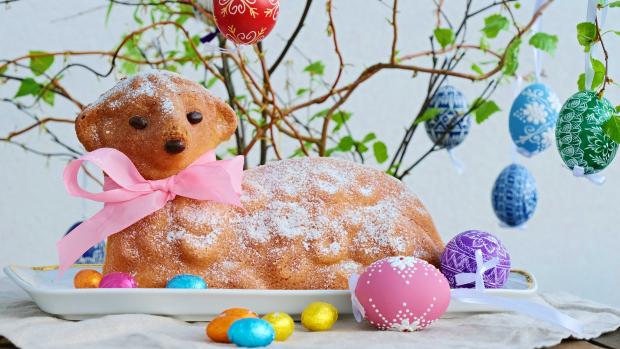 Nauč se  říkanku.pro kluky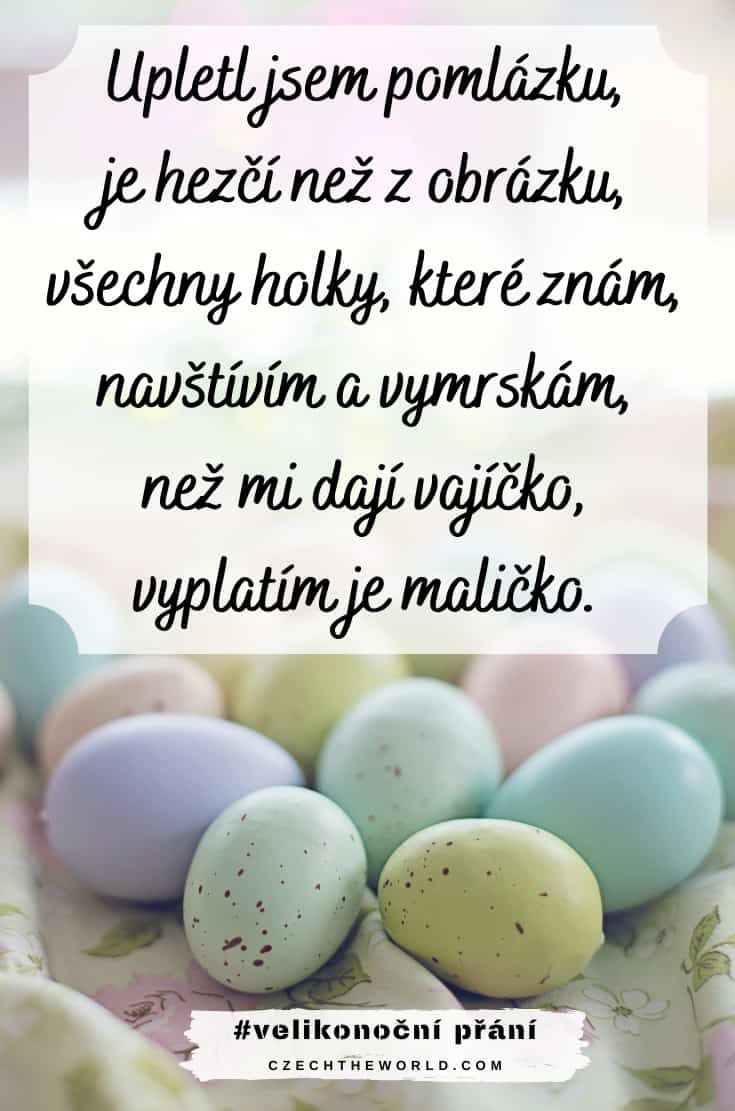 pro holkyV ošatce mám vajíčka,co snesla mi slepička.Jsou tam krásně malované,               nebo pěkně bílé,jen si vemte koledníci,které jsou vám milé.     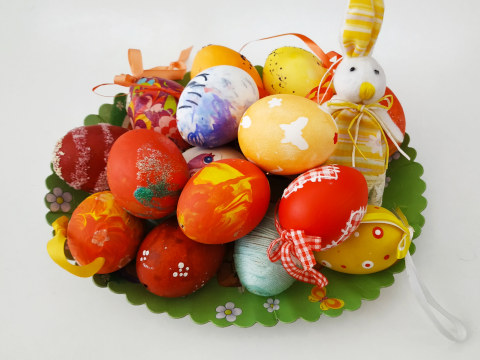  Hlavu zajíčka vybarvi a vystřihni, nalep na vajíčko, které také vystřihni a ozdob dle pokynu.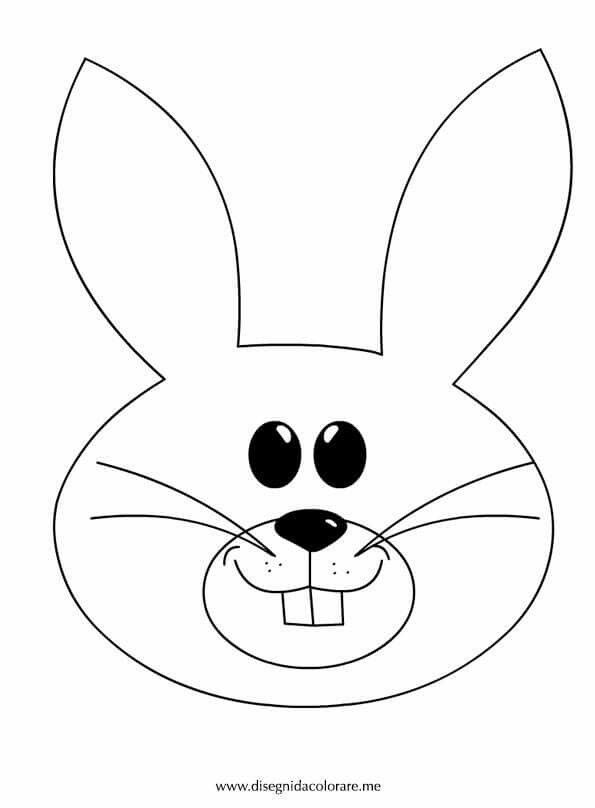 Vajíčko nazdob takto:A/ rozděl ho na 5 částí B/ v první bude 8 barevných puntíkůC/ ve druhé 5 kytičekD/ třetí vyzdob svislými barevnými čáramiE/ do čtvrté nakresli 6 modrých čtvercůF/ do páté části 3 žluté trojúhelníky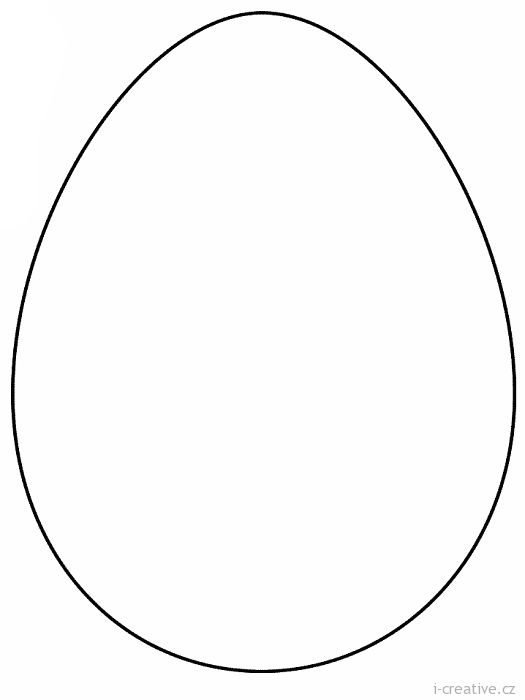 Vybarvi jen tu dvojici, která se nerýmuje.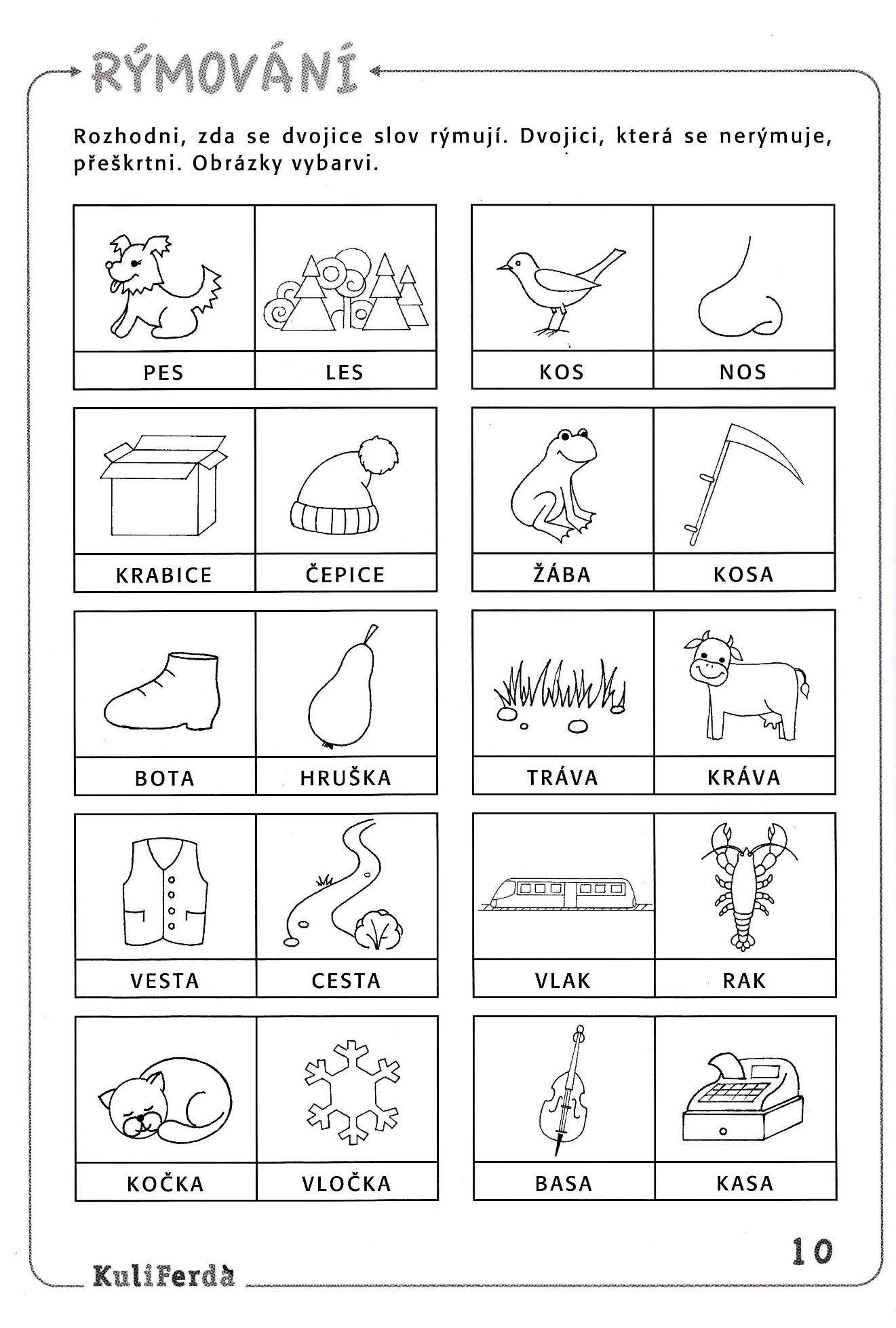 Zatancuj si Slepičí tanec:               https://www.youtube.com/watch?v=bZdg7A3HTgoZazpívej si písničky:https://www.youtube.com/watch?v=g58i9inoPlcOdpovídej na otázku /tvořit přídavné jméno/.JAKÁ JE      ……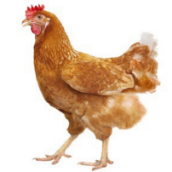 JAKÉ JE    …..        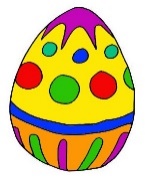 JAKÝ JE     …….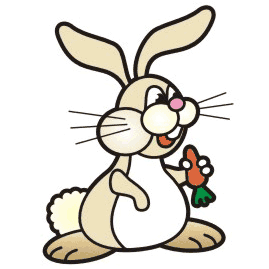 JAKÁ JE …….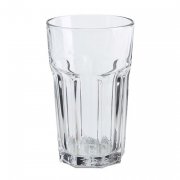 JAKÝ JE      ……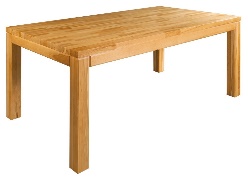 Zazpívej si písničku Travička zelená…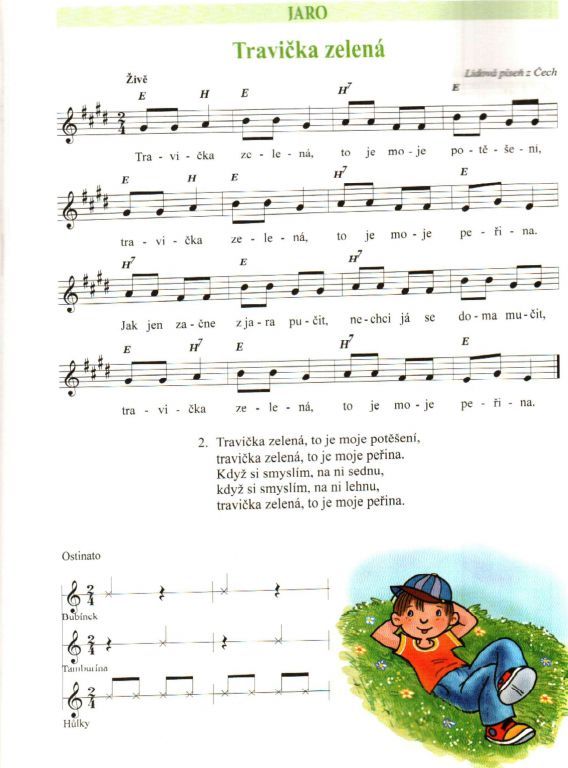 9.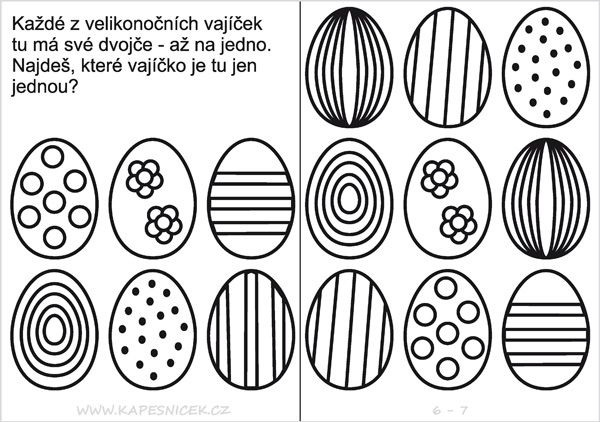 10.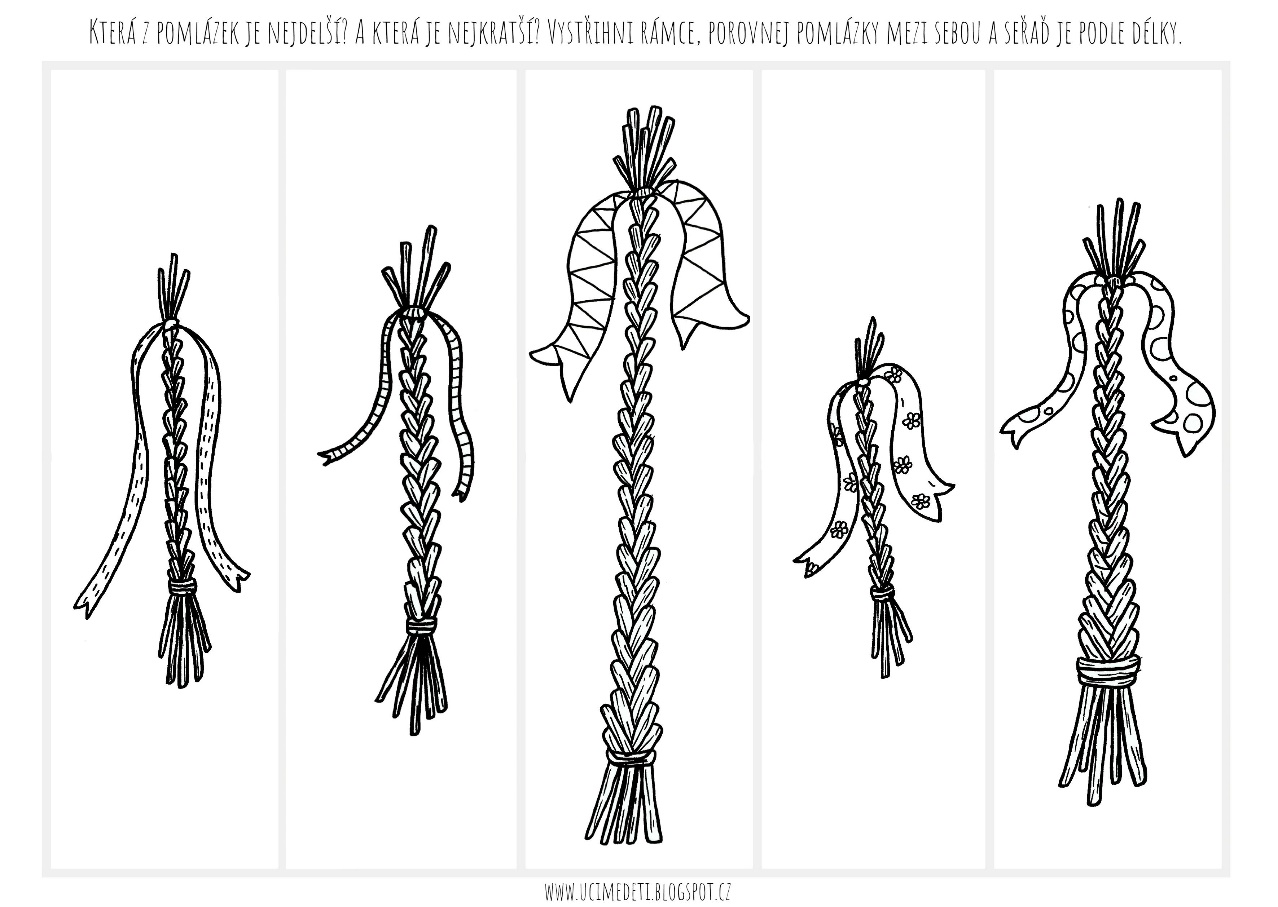 11. Vyrob si velikonoční slepičku např. dle obrázků nebo dle       své fantazie. Použij barevné papíry, skořápky, barvy, seno, zbytky látky, vlny, kartonový papír….Buď kreativní….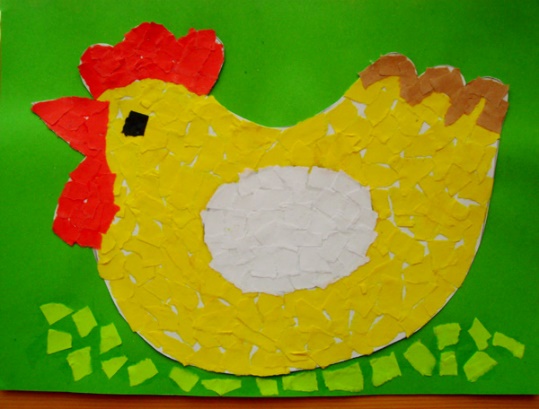 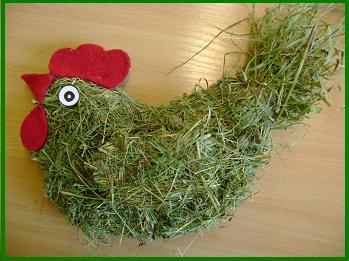 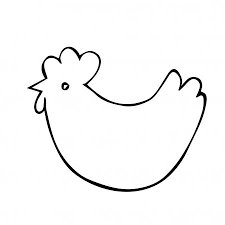 12. Pokračuj v úkolech v pracovních sešitech / 2 strany v písance, 2 strany v matematice/13. Doporučené činnosti:Kreslení křídou na chodníkuSkákání panákaKonstruktivní stavebniceZavazování tkaniček, navlékání nitě do jehlyOpakování říkanek a písníček Chůze terénem, jízda na kole, střídání běhu a rychlé chůzeUtírání nádobí, zalévání květinČtení, vyprávění, naslouchání (dítě vypráví, rodič naslouchá)Velikonoční zvyky a tradice (rozhovor, výzdoba, zdobení vajíček)Hry podporující paměť (Kimova hra, pexeso, hry se slovy…)Pozorování přírody (znaky jara)Sebeobslužné činnosti (oblékání, hygiena)Správný úchop tužkyhttps://www.youtube.com/watch?v=6zFjagoRhkcPrstové cvičeníhttps://www.youtube.com/watch?v=SYZxXeI29lAhttps://www.youtube.com/watch?v=PzUeAftArmEPŘEJEME VÁM KRÁSNÉ VELIKONOCE…..